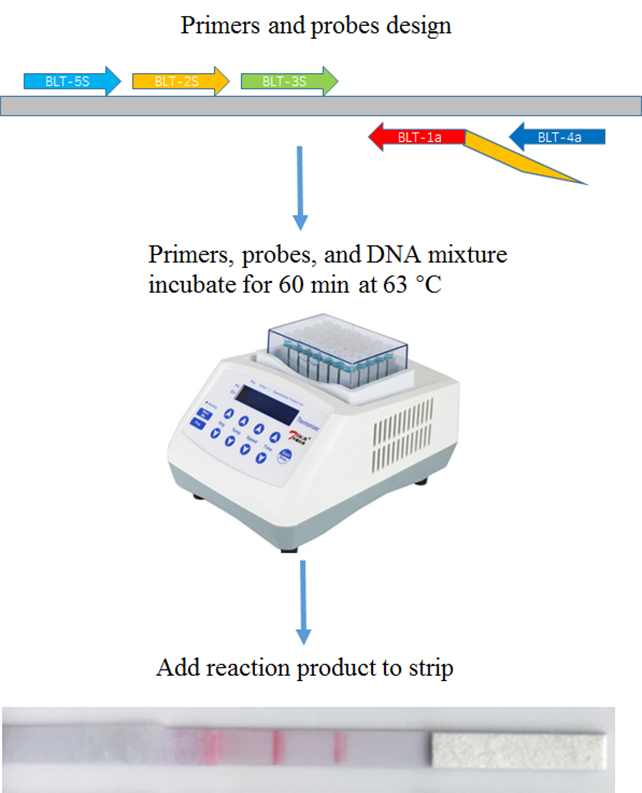 The flow chat of Cross priming amplification (CPA) combined with vertical flow strip to visualize the specific amplicon of B. motasi. 